Lecture 11INTRODUCTION TO HYDRAULICS AND PNEUMATICSLearning ObjectivesUpon completion of this lecture, the student should be able to:      Explain the meaning of fluid power.List the various applications of fluid power. Differentiate between fluid power and transport systems.List the advantages and disadvantages of fluid power. Explain the industrial applications of fluid power. List the basic components of the fluid power.List the basic components of the pneumatic systems.Differentiate between electrical, pneumatic and fluid power systems.IntroductionIn the industry we use three methods for transmitting power from one point to another. Mechanical transmission is through shafts, gears, chains, belts, etc. Electrical transmission is through wires, transformers, etc. Fluid power is through liquids or gas in a confined space. In this chapter, we shall discuss a structure of hydraulic systems and pneumatic systems. We will also discuss the advantages and disadvantages and compare hydraulic, pneumatic, electrical and mechanical systems.Fluid Power and Its ScopeFluid power is the technology that deals with the generation, control  and  transmission  of forces and movement of mechanical element or system with the use of pressurized fluids in a confined system. Both liquids and gases are considered fluids. Fluid power system includes a hydraulic system (hydra meaning water in Greek) and a pneumatic system (pneuma meaning air in Greek). Oil hydraulic employs pressurized liquid petroleum oils and synthetic oils, and pneumatic employs compressed air that is released to the atmosphere  after  performing the work.Perhaps it would be in order that we clarify our thinking on one point. By the term “fluid” we refer to air or oil, for it has been shown that water has certain drawbacks in the transmission of hydraulic power in machine operation and control. Commercially, pure water contains various chemicals (some deliberately included) and also foreign matter, and unless special precautions are taken when it is used, it is nearly impossible to maintain valves and working surfaces in satisfactory condition. In the cases where the hydraulic system is closed (i.e., the one with a self-contained unit that serves one machine or one small group of machines), oil is commonly used, thus providing, in addition to power transmission, benefits of lubrication not afforded  by water as  well as  increased  life and  efficiency of  packings and valves. It should be mentioned that in some special cases, soluble oil diluted with water is used for safety reasons. The application of fluid power is limited only by the ingenuity of the designer, production engineer or plant engineer. If the application pertains to lifting, pushing, pulling, clamping, tilting, forcing, pressing or any other straight line (and many  rotary) motions, it is possible that fluid power will meet the requirement.Fluid power applications can be classified into two major segments:Stationary hydraulics: Stationary hydraulic systems  remain  firmly  fixed  in  one  position. The characteristic feature of stationary hydraulics is that valves are mainly solenoid operated. The applications of stationary hydraulics are as follows:Production and assembly of vehicles of all types.Machine tools and transfer lines. Lifting and conveying devices. Metal-forming presses.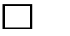 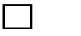 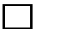 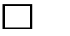 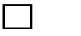 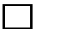 Plastic machinery such as injection-molding machines. Rolling machines.Lifts.Food processing machinery.Automatic handling equipment and robots.Mobile hydraulics: Mobile hydraulic systems move on wheels or tracks such as a tower crane or excavator truck to operate in many different locations or while moving. A characteristic feature of mobile hydraulics is that the valves are frequently manually operated. The applications of mobile  hydraulics are  as follows:Automobiles, tractors, aeroplanes, missile, boats, etc. Construction machinery.Tippers, excavators and elevating platforms.Lifting and conveying devices. Agricultural machinery.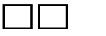 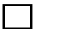 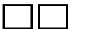 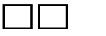 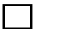 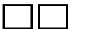 Hydraulics and pneumatics have almost unlimited application in the production of goods and services in nearly all sectors of the country. Several industries are dependent on the capabilities that fluid power affords. Table 1.1 summarizes few applications of fluid power.Table 1.1 More applications of fluid powerThe following are the two types of hydraulic systems:Fluid transport systems: Their sole objective is the delivery of a fluid from one location to another to accomplish some useful purpose. Examples include pumping stations for pumping water to homes, cross-country gas lines, etc.Fluid power systems: These are designed to perform work. In fluid power systems, work is obtained by pressurized fluid acting directly on  a fluid cylinder or a fluid motor. A cylinder produces a force resulting in linear motion, whereas a fluid motor produces a torque resulting in rotary motion.Classification of Fluid Power SystemsThe fluid power system can be categorized as follows:Based on the control systemOpen-loop  system:  There  is  no  feedback  in  the  open  system  and  performance  is based on the characteristics of the individual components of the system. The open-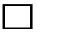 loop system is not accurate and error can be reduced by  proper  calibration  and control.Closed-loop system: This system uses feedback. The output of the system is fed backto a comparator by a measuring element. The comparator compares the actual output to the desired output and gives an error signal to the control element. The error is used to change the actual output and bring it closer to the desired value. A simple closed- loop system uses servo valves and an advanced system uses digital electronics.Based on the type of controlFluid logic control: This type of system is controlled by hydraulic oil or air. The system employs fluid logic devices such as AND, NAND, OR, NOR, etc. Two typesof fluid logic systems are available:Moving part logic (MPL): These devices are miniature fluid elements using moving parts such as diaphragms, disks and poppets to implement various logic gates.Fluidics: Fluid devices contain no moving parts and depend solely on interacting fluid jets to implement various logic gates.Electrical control: This type of system is controlled by electrical devices. Four basic electrical devices are used for controlling the fluid power systems: switches, relays, timers and solenoids. These devices help to control the starting, stopping, sequencing, speed,  positioning,  timing  and  reversing  of  actuating  cylinders  and  fluid  motors. Electrical  control  and  fluid  power  work  well  together  where  remote  control  is essential.Electronic control: This type of system is controlled by microelectronic devices. The electronic  brain  is  used  to  control  the  fluid  power  muscles  for  doing  work.  This system uses the most advanced type of electronic hardware including programmable logic control (PLC) or microprocessor (  P). In the electrical control, a change in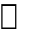 system operation results in a cumbersome process of redoing hardware connections.The difficulty is overcome by programmable electronic control. The program can be modified or a new program can be fed to meet the change of operations. A number of such programs can be stored in these devices, which makes the systems more flexible.Hydrostatic and Hydrodynamic SystemsA hydrostatic system uses fluid pressure to transmit power. Hydrostatics deals with the mechanics of still fluids and uses the theory of equilibrium conditions in fluid. The system creates high pressure, and through a transmission line and a control element, this pressure drives an actuator (linear or rotational). The pump used in hydrostatic systems is a positive displacement pump. The relative spatial position of this pump is arbitrary but should not be very large due to losses (must be less than 50 m). An example of pure hydrostatics is the transfer of force in hydraulics.Hydrodynamic systems use fluid motion to transmit power. Power  is  transmitted  by  the kinetic energy of the fluid. Hydrodynamics deals with the mechanics of moving fluid and uses flow theory. The pump used in hydrodynamic systems is a non-positive displacement pump. The relative spatial position of the prime mover (e.g., turbine) is fixed. An example of pure hydrodynamics is the conversion of flow energy in turbines in hydroelectric power plants.In oil hydraulics, we deal mostly with the fluid working in a confined system,  that is, a hydrostatic system.History of Fluid PowerFluid power is as old as our civilization itself. Water was used for  centuries to  produce power by means of water wheels and air was used to turn windmills and to propel ships. Chinese used wooden valves to control water flow through bamboo pipes  in  4000  BC. Ancient Egyptians have built a masonry dam across Nile, 14 miles south to present Cairo, for the control of irrigation water by canals, sluices, brick conduits and ceramic pipes. During the Roman empire, extensive water systems using  aqueducts, reservoirs and  valves  were constructed to carry water  to cities. However, these early uses of  fluid power  required the movement of huge quantities of fluid because of the relatively low pressures provided by nature.Fluid power technology actually began in 1650 with the discovery of Pascal’s law. Simply stated, this law says that pressure in a fluid at rest is transmitted undiminished equally in all directions in a confined body of fluid. Pascal found that when he rammed a cork down into a jug completely full of wine, the bottom of the jug broke and fell out. However, in order for Pascal’s law to be made effective for practical use, it was necessary to make a piston that would fit exactly. Not until over 100 years later was this accomplished. It was in 1795 thatJoseph Brahmah invented the cup packing that led to the development of a workable hydraulic press. Brahmah’s hydraulic press consisted of a plunger pump piped  to  a  large cylinder and a ram. This new hydraulic press found wide use in England because it provided a more effective and economical means of applying large force to industrial applications.In 1750, Bernoulli developed his law of conservation of energy for a fluid flowing in a pipeline. Both Pascal’s and Bernoulli’s laws operate at the heart of all fluid power applications and are used for analytical purposes. However, it was  not until the Industrial Revolution of 1850 in Great Britain that these laws were actually applied to the industry.The first use of a large hydraulic press for foregoing work was made in 1860 by Whitworth. In the next 20 years, many attempts were made to reduce the waste and excessive maintenance costs of the original type of accumulator. In 1872, Rigg patented a three-cylinder hydraulic engine in which provision was made to change the stroke of plungers to vary its displacement without a throttle valve. In 1873, the  Brotherhood  three-cylinder,  constant- stroke hydraulic engine was patented and was widely used for cranes, winches, etc. Both the above-mentioned engines were driven by fluid from an accumulator.Up to this time, electrical energy was not developed to power the machines of industry. Instead, fluid power was being used  to drive hydraulic equipment such as cranes, presses, shearing machines, etc. With electricity emerging dominantly in the 19th century, it was soon found superior to fluid power for transmitting power over great distances.The modern era in fluid power began around the turn of the century. Fluid applications were made to such installations as the main armament system of USS Virginia in 1906. In these applications, a variable-speed hydrostatic transmission was installed to drive the main guns. Since that time, marine industry has  applied fluid power to cargo-handling systems, controllable pitch controllers, submarine control system, aircraft elevators, aircraft- and missile-launching system and radar/sonar-driven systems. In  1926,  the  United  States developed the first unitized, packaged hydraulic system consisting of a pump, controls and an actuator.Today fluid power is used extensively in practically every branch of industry. The innovative use of modern technology such as electrohydraulic closed loops, microprocessors and improved materials for component construction continues to advance the performance of fluid power systems. The military requirements kept fluid power applications  and developments going at a good pace. Aviation and aerospace industry provided the impetus for many advances in fluid power technology.Advantages of a Fluid Power SystemOil hydraulics stands out as the prime moving force in machinery and equipment designed to handle medium to heavy loads. In the early stages of industrial  development,  mechanical linkages were used along with prime movers such as electrical motors and  engines  for handling loads. But the mechanical efficiency of linkages was very low and the linkages often failed under critical loading conditions. With the advent of fluid power technology and associated electronics and control, it is used in every industry now.The advantages of a fluid power system are as follows:Fluid power systems are simple, easy to operate and can be controlled accurately: Fluid power gives flexibility to equipment without requiring  a  complex  mechanism. Using fluid power, we can start, stop, accelerate, decelerate, reverse or position large forces/components with great accuracy using simple levers and push buttons. For example, in Earth-moving equipment, bucket carrying load can be raised or lowered by an operator using a lever. The landing gear of an aircraft can  be  retrieved  to  home position by the push button.Multiplication and variation of forces: Linear or rotary force can be multiplied by a fraction of a kilogram to several hundreds of tons.Multifunction control: A single hydraulic pump or air compressor can provide power and control for numerous machines using valve manifolds and distribution systems. The fluid power controls can be placed at a central station so that the operator has, at all times, a complete control of the entire production line, whether it be a multiple  operation machine or a group of machines. Such a setup is more or less standard in the steel mill industry.Low-speed torque: Unlike electric motors, air or hydraulic motors can produce a large amount of torque while operating at low speeds. Some hydraulic and pneumatic motors can even maintain torque at a very slow speed without overheating.Constant force or torque:  Fluid power systems can deliver constant torque or force regardless of speed changes.Economical: Not only reduction in required manpower but also the production or elimination of operator fatigue, as a production factor, is an important element in the use of fluid power.Low weight to power ratio: The hydraulic system has a low weight to power ratio compared to electromechanical systems. Fluid power systems are compact.Fluid power systems can be used where safety is of  vital importance: Safety is of vital importance in air and space travel, in the production and operation of motor vehicles, in mining and manufacture of delicate products. For example, hydraulic systems are responsible for the safety of takeoff, landing and flight of aeroplanes and  space craft. Rapid advances in mining and tunneling are the results of the application of  modern hydraulic and pneumatic systems.Basic Components of a Hydraulic SystemHydraulic systems are power-transmitting assemblies employing pressurized liquid as a fluid for transmitting energy from an energy-generating source to an energy-using point to accomplish useful work. Figure 1.1 shows a simple circuit of a hydraulic system with basic components.Motor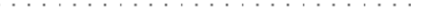 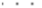 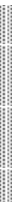 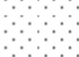 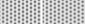 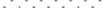 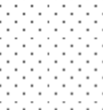 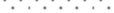 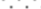 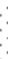 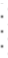 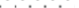 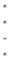 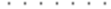 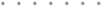 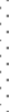 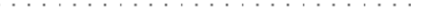 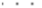 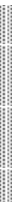 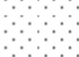 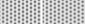 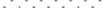 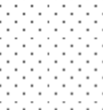 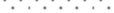 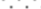 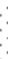 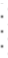 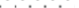 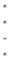 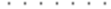 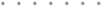 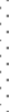 1 – Off   2 – Forward   3– ReturnLoadFilterPressure regulator3	1	2PumpOil tankDirection control valveActuatorFigure 1.1 Components of a hydraulic systemFunctions of the components shown in Fig. 1.1 are as follows:The hydraulic actuator is a device used to convert the fluid power into mechanical power to do useful work. The actuator may be of the linear type (e.g., hydraulic cylinder) or rotary type(e.g., hydraulic motor) to provide linear or rotary motion, respectively.The hydraulic pump is used to force the fluid from the reservoir to rest  of  the hydraulic circuit by converting mechanical energy into hydraulic energy.Valves are used to control the direction, pressure and flow rate of a fluid flowing through the circuit.External power supply (motor) is required to drive the pump.Reservoir is used to hold the hydraulic liquid, usually hydraulic oil.Piping system carries the hydraulic oil from one place to another.Filters are used to remove any foreign particles so as keep the fluid system clean and efficient, as well as avoid damage to the actuator and valves.Pressure  regulator  regulates  (i.e.,  maintains)  the  required  level  of  pressure  in  the hydraulic fluid.The piping shown in Fig. 1.1 is of closed-loop type with fluid transferred from the storage tank to one side of the piston and returned back from the other side of the piston to the tank. Fluid is drawn from the tank by a pump that produces fluid flow at  the required level of pressure. If the fluid pressure exceeds the required level, then the excess fluid returns back to the reservoir and remains there until the pressure acquires the required level.Cylinder movement is controlled by a three-position change over a control valve.When the piston of the valve is changed to upper position, the pipe pressure line  is connected to port A and thus the load is raised.When the position of the  valve is changed to lower position, the  pipe pressure line is connected to port B and thus the load is lowered.When the valve is at center position, it locks the fluid into the cylinder(thereby holding it in position) and dead-ends the fluid line (causing all the pump output fluid to return to tank via the pressure relief).In industry, a machine designer conveys the design of hydraulic systems using a circuit diagram. Figure 1.2 shows the components of the hydraulic system using symbols.  The working fluid, which is the hydraulic oil, is stored in a reservoir. When the electric motor is switched ON, it runs a positive displacement pump that draws hydraulic oil through a filter and delivers at high pressure. The pressurized oil passes through the regulating valve and does work on actuator. Oil  from the other end of the actuator goes back to the tank via return line. To and fro motion of the cylinder is controlled using directional control valve.CylinderExtended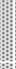 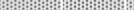 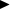 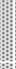 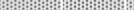 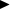 RetractMotorDirectional control valvePumpFilterPressure regulatorBreatherReservoirFigure 1.2 Components of a hydraulic system (shown using symbols).The hydraulic system discussed above can be broken down into four main divisions that are analogous to the four main divisions in an electrical system.The power device parallels the electrical generating station.The control valves parallel the switches, resistors, timers, pressure switches, relays, etc.The lines in which the fluid power flows parallel the electrical lines.The fluid power motor (whether it is a rotating or a non rotating cylinder or a fluid power motor) parallels the solenoids and electrical motors.Basic Components of a Pneumatic SystemA pneumatic system carries power by employing compressed gas, generally air, as a fluid for transmitting energy from an energy-generating source to an energy-using point to accomplish useful work. Figure 1.3 shows a simple circuit of a pneumatic system with basic components.Power supplyOpens when set pressure is reachedPressure1 – Off   2 – Forward   3- ReturnLoadMotor Air filterswitchAir cooler3	1	2StoragereservoirAir compressorAir from atmosphereDirection control valveAir to atmosphereAir actuatorFigure 1.3 Components of a pneumatic system. The functions of various components shown in Fig. 1.3 are as follows: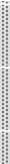 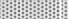 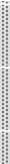 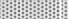 The pneumatic actuator converts the fluid power into mechanical power to perform useful work.The compressor is used to compress the fresh air drawn from the atmosphere.The storage reservoir is used to store a given volume of compressed air.The valves are used to control the direction, flow rate and pressure of compressed air.External power supply (motor) is used to drive the compressor.The piping system carries the pressurized air from one location to another.Air is drawn from the atmosphere through an air filter and raised to required pressure by an air compressor. As the pressure rises, the temperature also rises;  hence,  an  air  cooler  is provided to cool the air with some preliminary treatment to remove the moisture. The treated pressurized air then needs to get stored to maintain the pressure. With the storage reservoir, a pressure switch is fitted to start and stop the electric motor when pressure falls and reaches the required level, respectively.The three-position change over the valve delivering air to the cylinder operates in a way similar to its hydraulic circuit.Comparison between Hydraulic and Pneumatic SystemsUsually hydraulic and pneumatic systems and equipment do not compete. They are so dissimilar that there are few problems in selecting any of them that cannot be readily  resolved. Certainly, availability is one of the important factors of selection but this may be outweighed by other factors. In numerous instances, for  example,  air  is  preferred  to  meet  certain unalterable conditions, that is, in“hot spots” where there is an open furnace or other potential ignition hazard or in operations where motion is required at extremely high speeds. It is often found more efficient to use a combined circuit in which oil  is  used  in  one  part  and  air  in another on the same machine or process. Table 1.2 shows a brief comparison of hydraulic and pneumatic systems.Table 1.2 Comparison between a hydraulic and a pneumatic system</table>Comparison of Different Power SystemsThere are three basic  methods of transmitting power: electrical, mechanical and fluid power. Most applications actually use a combination of the three methods to obtain the most efficient overall system. To properly determine which method to use, it is important to know the salient features of each type. For example, fluid systems can  transmit  power more economically over greater  distances  than  mechanical  types.  However,  fluid systems are restricted to shorter distances  compared  to  electrical  systems. Table 1.3 lists the salient features of each type.Table 1.3 Comparison of different power systems</table>LECTURE 11- INTRODUCTION TO HYDRAULICS AND PNEUMATICSFREQUENTLY ASKED QUESTIONSDefine the term fluid power.Fluid power is the technology that deals with the generation, control and transmission of forces and movement with the use of pressurized fluids in a confined system.Differentiate between fluid transport and fluid power systemsFluid transport systems have their sole objective the delivery of a fluid from one location to another to accomplish some useful purpose. Examples include pumping stations for pumping water to homes, cross country gas lines.Fluid power systems are designed to perform work. In fluid power systems, Work is obtained by pressurized fluid acting directly on fluid cylinder or fluid motor. A cylinder produces a force resulting in linear motion, whereas a fluid motor produces a torque resulting in rotary motionDifferentiate between hydraulics and pneumaticsOil hydraulics employs pressurized liquid petroleum oils and synthetic oils, and pneumatics employs compressed air which is exhausted to the atmosphere after performing the work.List the six basic components used in a hydraulic systemsi) Reservoir ii) Pump iii) Prime mover iv) Valves v) actuators vi) PipingList the six basic components used in a pneumatic systemsi) Compressed air tank ii) compressor iii) Prime mover iv) Valves v) actuators vi) pipingList ten applications of fluid power in the automotive industry1. Power brakes, 2. Power steering, 3.Shock absorbers 4.Air conditioning 5.Automobile transmission. 6. Agriculture 7. Aviation, 8.Fabrication industry 9.Machine tools 10. Oil industry and PharmaceuticalsName five hydraulic applications and five pneumatic applicationsList five advantages and five disadvantages of hydraulics Advantages of Hydraulic systemLarge load capacity with almost high accuracy and precision.Smooth movement.Automatic lubricating provision to reduce to wear.Division and distribution of hydraulic force are easily performed.Limiting and balancing of hydraulic forces are easily performed.Disadvantages of Hydraulic systemList five advantages and five disadvantages of pneumatics Advantages of Pneumatic systemLow inertia effect of pneumatic components due to light density of air.System is light in weight.Comparatively easy operations of valves.Power losses and leakages are less in pneumatic systems.Low cost.Cylinder cushioning is not requiredLeakage does not influence the systems and is not harmfulDisadvantages of Pneumatic systemsSuitable only for low pressure and hence low force applicationsAvailability of the assembly components is doubtful.Generation of the compressed air is expensive compared to electricityExhaust air noise is unpleasant and silence has to be used.Rigidity of the system is poorWeight to pressure ratio is largeLess preciseList the main components of Fluid power system and their functionCompare different Power Systems used in industryWhat is the main difference between a open loop and closed loop fluid power systemOpen loop system: there is no feedback in the open system and performance is based on characteristics of individual components of system, Open loop system is not accurate and error can be reduced by proper calibration and control.Closed loop system: This system uses feedback. The output of the system is fed back by a measuring element to a comparator. The comparator compares the actual output to the desired and gives a error signal to the control element. The error is used to change the actual output and bring it closer to the desired value. Simple closed loop system uses servo valves and advanced system uses digital electronicsAgricultureTractors;   farm   equipment   such   as   mowers,   ploughs,chemical and water sprayers, fertilizer spreaders, harvestersAutomationAutomated transfer lines, roboticsAutomobilesPower	steering,	power	brakes,	suspension	systems,hydrostatic transmissionAviationFluid power equipment such as landing wheels in aircraft.Helicopters, aircraft trolleys, aircraft test beds, luggage loading and unloading systems, ailerons, aircraft servicing, flight simulatorsConstructionindustry/equipmentFor metering and mixing of concrete rudders, excavators,lifts,  bucket  loaders,  crawlers,  post-hole  diggers,  road graders, road cleaners, road maintenance vehicles, tippersDefenseMissile-launching systems, navigation controlsEntertainmentAmusement park entertainment rides such as roller coastersFabrication industryHand  tools  such  as  pneumatic  drills,  grinders,  borers,riveting machines, nut runnersFood and beverageAll types of food processing equipment, wrapping, bottling,FoundryFull  and   semi-automatic   molding   machines,   tilting  offurnaces, die-casting machinesGlass industryVacuum suction cups for handlingHazardous gaseous areasHydraulic  fracturing  technologies:     It  involves  pumpinglarge volumes of water and sand into a well at high pressure to fracture shale and other tight formations, allowing hazardous oil and gas to flow into the well. However, hydraulic fracturing has serious environmental and water pollution related issues.InstrumentationUsed   to   create/operate   complex   instruments   in   spacerockets, gas turbines, nuclear power plants, industrial labsJigs and fixturesWork holding devices, clamps, stoppers, indexersMachine toolsAutomated   machine   tools,   numerically   controlled(NC)machine toolsMaterials handlingJacks, hoists, cranes, forklifts, conveyor systemsMedicalMedical equipment such as breathing assistors, heart assistdevices, cardiac compression machines, dental drives and human patient simulatorMoviesSpecial-effect equipment use fluid power; movies such asJurassic park, Jaws, Anaconda, TitanicMiningRock drills, excavating equipment, ore conveyors, loadersNewspapers and periodicalsEdge trimming, stapling, pressing, bundle wrappingOil industryOff-shore oil rigsPaper and packagingProcess  control  systems,  special-purpose  machines  forrolling and packingPharmaceuticalsProcess   control   systems   such   as   bottle   filling,   tabletplacement, packagingPlastic industryAutomatic   injection   molding   machines,   raw   materialfeeding, jaw closing, movement of slides of blow molderPress toolsHeavy duty presses for bulk metal formation such as sheetmetal, forging, bending, punching, etc.Printing industryFor paper feeding, packagingRobotsFluid power operated robots, pneumatic systemsShipsStabilizing systems, unloading and loading unit, gyroscopicinstruments,   movement   of   flat   forms,   lifters,   subsea inspection equipmentTextilesWeb tensioning devices, trolleys, process controllersTransportationHydraulic elevators, winches, overhead tramsUnder seaSubmarines, under sea research vehicles, marine drives andcontrol of shipsWood workingTree shearers, handling huge logs, feeding clamping andsaw operationsS. No.Hydraulic SystemPneumatic System1.It employs a pressurized liquidas a fluidIt employs a compressed gas, usuallyair, as a fluid2.An  oil  hydraulic  system  operates  atpressures up to 700 barA pneumatic system usually operatesat 5–10 bar3.Generally designed as closed systemUsually designed as open system4.The system slows down when leakageOccursLeakage  does  not  affect  the  systemmuch5.Valve operations are difficultValve operations are easy6.Heavier in weightLighter in weight7.Pumps are used to providepressurized liquidsCompressors   are   used   to   providecompressed gases8.The system is unsafe to fire hazardsThe system is free from fire hazards9.Automatic lubrication is providedSpecial  arrangements  for  lubricationare neededPropertyMechanicalElectricalPneumaticHydraulicInput energysourceI C enginesElectric motorI C enginesWater/gas turbinesI C enginesPressure tankI C enginesElectric motor Air turbineEnergy transferelementLevers, gears,shaftsElectrical cablesand magnetic fieldPipes and hosesPipes and hosesEnergy carrierRigid and elasticobjectsFlow ofelectronsAirHydraulicliquidsPower-to-weightratioPoorFairBestBestTorque/inertiaPoorFairGoodBestStiffnessGoodPoorFairBestResponse speedFairBestFairGoodDirt sensitivityBestBestFairFairRelative costBestBestGoodFairControlFairBestGoodGoodMotion typeMainly rotaryMainly rotaryLinear or rotaryLinear or rotaryHydraulic applicationsPneumatic applicationsAutomobile power steering, brakes, aircraftlanding gear, lift trucks, front end loadersPackaging machinery, Bottle fillingIndustry, artificial heart, logic control systems and robotic materials handling devices.1.A hydraulic element needs to be machined to a high degree of precision.2.Leakage of hydraulic oil poses a problem to hydraulic operators.3.Special treatment is needed to protect them from rust, corrosion, dirt etc.,4.Hydraulic  oil  may  pose  problems  if  it  disintegrates  due  to  agingdeterioration.and  chemical5.Hydraulic oils are messy and almost highly flammable.PumpTo convert mechanical power to fluid powerCylinder/motorTo convert fluid power to linear or rotary mechanical powerValvesTo control direction , pressure and flowFilters and regulatorsTo condition the fluidHose tube and couplingsTo conduct fluidSealsTo contain the fluidAccumulatorsTo store the fluidMeasuring instrumentssuch as Pressure switch, Flow meter, Temperature transducersTo monitor the performance of fluid power system andmaintain itPropertyMechanicalElectricalPneumaticHydraulicInput EnergysourceI C EnginesElectric motorI C EnginesWater/Gas TurbinesI C EnginesPressure TankI C EnginesElectric Motor Air TurbineEnergyTransfer ElementLevers, Gears,ShaftsElectricalCables and Magnetic fieldPipes andhosesPipes andhosesEnergy CarrierRigid andelastic ObjectsFlow ofelectronsAirHydraulicliquidsPower toweight ratioPoorFairBestBestTorque/InertiaPoorFairGoodBestStiffnessGoodPoorFairBestResponsespeedFairBestFairGoodDirt SensitivityBestBestFairFairRelative costBestBestGoodFairControlFairBestGoodGoodMotion TypeMainly RotaryMainly RotaryLinear orRotaryLinear orRotary